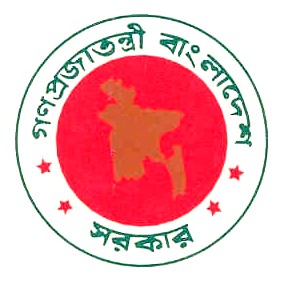 GOVERNMENT OF THE PEO’S Standard Request for  Quotation Document (National) For Procurement of Goods[Request for Quotation Method](for values up to Taka 0.5million/5 Lac)Central Procurement Technical UnitImplementation Monitoring and Evaluation DivisionMinistry of PlanningAugust 2014							PG1(SRFQ)Guidance Notes on the use ofThe Request for Quotation DocumentThese guidance notes have been prepared by the CPTU to assist a Procuring Entity in the preparation of Quotation document, using the Standard Request for Quotation, SRFQ, for the procurement of low value simple, off-the-self, low value Goods and related services. All concerned are advised to refer to the Public Procurement Rules, 2008 issued to supplement the Public Procurement Act, 2006; available on CPTU’s website: http://www.cptu.gov.bd/. Guidance notes are provided for both the Procuring Entity and the Quotationer.The procurement under Request for QuotationMethod (RFQM) shall follow the provisions pursuant to Rules 69 to 73 of the Public Procurement Rules, 2008 in accordance with Section 32 of the Public Procurement Act, 2006.SRFQ is based upon best national practices that have been adapted to suit the particular needs of procurement. The use of SRFQ (PG1) applies when a Procuring Entity intends to select a Quotationer (a Supplier) for the Procurement of Goods and related services under RFQ Method (RFQM)pursuant to Rule 69(3) of the Public Procurement Rules, 2008.Pursuant to Rule 71(1) and Rule 71(2) of the Public Procurement Rules, 2008, RFQ shall be invited through letter, Fax and e-mail. RFQ shall not be required to be advertised in the daily newspapers but for the minimum circulation the Procuring Entity shall publish that advertisement in its website (if any), including posting in the Notice Board and, shall send with request for publication to the administrative wing of some other Procuring Entities nearby. Pursuant to Rule 71(3) of the Public Procurement Rules, 2008, RFQ Document shall be issued or made available to potential Quotationers ‘free-of-cost’.The time-limit for Request for Quotation shall in no case exceed ten (10) days pursuant to Rule 71 (4) of the Public Procurement Rules, 2008.No Securities such as Quotation Security (i.e. the traditionally termed Earnest Money, Tender Security) and Performance Security shall be required pursuant to Rule 70(6) of the Public Procurement Rules, 2008.Submission, Opening and Evaluation of the Quotations shall respectively be dealt with pursuant to Rule 72(1), Rule 72(2) and Rule73(1) of the Public Procurement Rules, 2008 as specified in RFQ.The criteria for evaluation, pursuant to Rule 70(4) of the Public Procurement Rules, 2008, shall be pre-disclosed. Pursuant to Rule 69(5) of the Public Procurement Rules, 2008 the Quotation for standard off-the-shelf low value readily available Goods and related services shall usually be on ‘Unit-Rate’ basis. The specifications of Goods and related services shall be framed pursuant to Rule 29 of the Public Procurement Rules, 2008.Splitting the object of Procurement is not permissible pursuant to Rule 69(4) (ka)of the Public Procurement Rules, 2008.The Procuring Entityshall issue the Purchase Order,pursuant to Rule 73(5) of the Public Procurement Rules, 2008, to the successful Quotationer following recommendations of the Evaluation Committee and approval thereupon of the Approving Authority.The Warranty Period shall usually remain between 3 and 6 months; where applicable.The Procuring Entity shall further be required to maintain the record of procurement proceedings pursuant to Rule 43 of thePublic Procurement Rules, 2008.Government of the people`s Republic of BangladeshDepartment of ExplosivesSegunbagicha, Dhaka-1000Web site: www.explosives.gov.bde-mail:dhaka@explosives.gov.bdREQUEST FOR QUOTATIONfor[Online Licence Renewal Management System for Dept. of Explosives] RFQ No: 28.08.0000.001.08.032.21/	630						Date: 14/1/21 To[insert name and address of the Quotationers]__________________________The [Department of Explosives] has been allocated public funds and intends to apply a portion of the funds to eligible payments under the Contract for which this Quotation Document is issued. Detailed Specifications and, Design & Drawings for the intended Goods and related services shall be available in the office of the Procuring Entity for inspection by the potential Quotationers during office hours on all working days.Quotation shall be prepared and submitted using the ’Quotation Document’.Quotation shall be completed properly, duly signed-datedeach page by the authorized signatory and submitted by the date to the office as specified in Para 6 below. No Securities such as Quotation Security (i.e. the traditionally termed Earnest Money, Tender Security) and Performance Security shall be required for submission of the Quotation and delivery of the Goods (if awarded) respectively.Quotation in a sealed envelope or by fax or through electronic mail shall be submitted to the office of the undersigned on or before [12.30 pm on 25.01.2021]. The envelope containing the Quotation must be clearly marked “Quotation for [Make Online Licence Renewal Management System for Dept. of Explosives] and DO NOT OPEN before [12.30 pm on 25/01/2021].Quotations received later than the time specified herein shall not be accepted.Quotations received by fax or through electronic mail shall be sealed-enveloped by the Procuring Entity duly marked as statedin Para 6 above and,all Quotations thus received shall be sent to the Evaluation Committee for evaluation, without opening, by the same date of closing the Quotation.The Procuring Entity may extend the deadline for submission of Quotations on justifiably acceptable grounds duly recorded subject to threshold of ten (10) days pursuant to Rule 71 (4) of the Public Procurement Rules, 2008.All Quotations must be valid for a period of atleast 30 days from the closing date of the Quotation.No public opening of Quotations received by the closing date shall be held. Quotationer’s rates or prices shall be inclusive of profit and overhead and, all kinds of taxes, duties, fees, levies, and other charges to be paid under the Applicable Law, if the Contract is awarded.Rates shall be quoted and, subsequent payments under this Contract shall be made in Taka currency. The price offered by the Quotationer, if accepted shall remain fixed for the duration of the Contract.Quotationer shall have legal capacity to enter into Contract. Quotationer, in support of its qualification shall be required to submit certified photocopies of latest documents related to valid Trade License, Tax Identification Number (TIN), VAT Registration Number and Financial Solvency Certificate from any scheduled Bank; without which the Quotation may be considered non-responsive.Quotations shall be evaluated based on information and documents submitted with the Quotations, by the Evaluation Committee and, at least three (3) responsive Quotations will be required to determine the lowest evaluated responsive Quotations for award of the Contract. In case of anomalies between unit rates or prices and the total amount quoted, the unit rates or prices shall prevail. In case of discrepancy between words and figures the former will govern. Quotationer shall remain bound to accept the arithmetic corrections made by the Evaluation Committee.The supply of Goods and related services shall be completed within 15 days from the date of issuing the Purchase Order.The Purchase Order that constitutes the Contract binding upon the Supplier and the Procuring Entity shall be issued within 5 days of receipt of approval from the Approving Authority. The Procuring Entity reserves the right to reject all the Quotations or annul the procurement proceedings.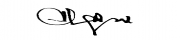 	     14/01/2021						(Abul Kalam Azad)						Chief Inspector of Explosives in Bangladesh						Phone: 9345258						e-mail: Dhaka@explosives.gov.bdDistribution: Notice Board. Office File.Quotation Submission LetterRFQ No: 28.08.0000.001.08.032.21						Date: To:Chief Inspector of Explosives in BangladeshDepartment of ExplosivesSegunbagicha, Dhaka-1000I/We, the undersigned, offer to supply in conformity with the Terms and Conditions for delivery ofthe Goods and related services named [insert name of goods]The total Price of my/our Quotation is BDT [Insert Amount both in figure and words]My/Our Quotation shall remain valid for the period stated in the RFQ Document and it shall remain binding upon us and, may be accepted at any time prior to  the expiration of its validity period.I/We declare that I/we have the legal capacity to enter into a contract with you, and have not been declared ineligible by the Government of Bangladesh on charges of engaging in corrupt, fraudulent, collusive or coercive practices. Furthermore, I/we am/are aware of Para 21(b) of the Terms and Conditions and pledge not to indulge in such practices in competing for or completion of delivery of Goods.I/We am/are not submitting more than one Quotation in this RFQ process in my/our own name or other name or in different names. I/We understand that the Purchase Order issued by you shall constitute the Contract and will be binding upon me/us.I/We have examined and have no reservations to the RFQ Document issued by you on [insert date]I/We understand that you reserve the right to reject all the Quotations or annul the procurement proceedings without incurring any liability to me/us.Price Schedule for Goods and Related ServicesRFQ NO. 28.08.0000.001.08.032.21							Date: [insert number] number corrections made by me/us have been duly initialed in this Price Schedule.My/Our Offer is valid until dd/mm/yy[insert Quotation Validity date]. Note:Col. 1, 2, 3, 4, 5 and 9 to be filled in by the Procuring Entity and Col.6, 7& 8 by the Quotationer.Rates or Prices shall include profit and overhead and, all kinds of taxes, duties, fees, levies, and other charges earlier paid or to be paid under the Applicable Law, if the Contract is awarded; including transportation, insurance etc. whatsoever up to the point of delivery of Goods and related services in all respects to the satisfaction of the Procuring Entity.Technical Specification of the Goods RequiredI/We declare to supply Goods and related services offered by me/us fully in compliance with the Technical Specifications and Standards mentioned hereinaboveNote: Col. 1, 2, 3 & 4 to be filled in by the Procuring Entity and  5 & 6 by the Quotationer. Specifications are to be filled in by the Procuring Entity. A set of precise and clear specifications is a pre-requisite for Quotations to respond realistically and competitively to the requirements of the Procuring Entity. In the context of competitive Quotations, the specifications shall be prepared to permit the widest possible competition and, at the same time, present a clear statement of the required standards of workmanship, materials, and performance of the Goods and related services to be procured. The specifications should require that all items, materials and accessories to be included or incorporated in the Goods be new, unused and of most recent or current models, and that they include or incorporate all recent improvements in design and materials.Technical Specifications of the Goods and related services shall be in compliance with the requirements of the Procuring Entity specified in this document.  Quotationer is required to mention make / model (as applicable) of the Goods offered and must attach the appropriate original printed (if not available copied) literature / brochures for the listed items.Signature of Quotationer with SealDate:SlnoItemnoDescription of ItemsDescription of ItemsDescription of ItemsUnitofMeasurementQuantityUnitRate or PriceUnitRate or PriceTotal AmountDestination for Delivery of GoodsSlnoItemnoDescription of ItemsDescription of ItemsDescription of ItemsUnitofMeasurementQuantityIn figureIn wordsIn figureIn wordsDestination for Delivery of Goods1233345678911(i) Make Online Licence Renewal Management System for Dept. of Explosives   (ii) Make easy Licence Renewal management system for various types licences which are given from the dept. of explosives.(iii) System must have the following items online license Renewal facilities: 1.LPGA. Form গB. Form ঙC. Form ঞD. Form চE. Form জ2. PetroleumA. Form জB. Form ঝC. Form ঞD. Form টE. Form ঠF. Form ডG. Form ঢH. Form Special3. CarbideA. Form খB. Form গC. Form ঘ4. Gas cylinderA. Form ঘB. Form ঙC. Form চ5. Pressure VesselA. Form গB. Form ঘ6. CNGA. Form ছ7. ExplosivesA. Form ২০B. Form ২২8. Amonium nitrateForm এনা-৮(গ)9. ApprovalA. Cylinder testing shopB. Petroleum Refinery/ Lub blending recycling plant(iv)  System must have internal e-file transfer system.(v) System must have file attachment, download & print options.(vi) System should have admin dashboard.(vii) Contact us page with authority and service provider so that if a public user faces any problem to submit application through online then he/she can contact.(viii) Admin csan check validity.(ix) Admin Feature report option. (x) Integration of Secure payment gateway.XI. Authentication:1. The software will have a password policy. The software admin will be able to add or subtract different types of password policies as required;2. For users of any type, there will be a mandatory password change at the time of the first login;3. All users 'access logs (user ID, date, time and IP address, including users' session duration) will be saved.XII. Notifications:1. The software will have email and mobile message notification system.XIII. Device Responsive:1. The software will be available to use from any device i.e. desktop, laptop, tab and smart phone. The software will be device responsive.XIV. Browser Independence:The software can be used from any browser like Google Chrome, Firefox.XV. Report:Each report will have output in different formats (PDF, Word, Excel, HTML, XML), print on A4 or legal size paper, print using line printer and send email from software;XVI. Language:1. The software will have Bengali (Unicode) language information storage and editing systemXVII. Documentation:1. The developer will provide user guide to the software in .pdf, .docx format and hardcopy;2. The software will be in the form of user guide links.3. To provide training in various modules of the software, a soft copy of the PowerPoint presentation should be provided to the user.XVIII. Dashboard:1. Each module of the software will have a dashboard. The dashboard will contain statistics and user statistics for the respective modules.XIX. Database Backup:The software will have incremental backup of the database and full backup.Warranty: At least 3Years.(i) Make Online Licence Renewal Management System for Dept. of Explosives   (ii) Make easy Licence Renewal management system for various types licences which are given from the dept. of explosives.(iii) System must have the following items online license Renewal facilities: 1.LPGA. Form গB. Form ঙC. Form ঞD. Form চE. Form জ2. PetroleumA. Form জB. Form ঝC. Form ঞD. Form টE. Form ঠF. Form ডG. Form ঢH. Form Special3. CarbideA. Form খB. Form গC. Form ঘ4. Gas cylinderA. Form ঘB. Form ঙC. Form চ5. Pressure VesselA. Form গB. Form ঘ6. CNGA. Form ছ7. ExplosivesA. Form ২০B. Form ২২8. Amonium nitrateForm এনা-৮(গ)9. ApprovalA. Cylinder testing shopB. Petroleum Refinery/ Lub blending recycling plant(iv)  System must have internal e-file transfer system.(v) System must have file attachment, download & print options.(vi) System should have admin dashboard.(vii) Contact us page with authority and service provider so that if a public user faces any problem to submit application through online then he/she can contact.(viii) Admin csan check validity.(ix) Admin Feature report option. (x) Integration of Secure payment gateway.XI. Authentication:1. The software will have a password policy. The software admin will be able to add or subtract different types of password policies as required;2. For users of any type, there will be a mandatory password change at the time of the first login;3. All users 'access logs (user ID, date, time and IP address, including users' session duration) will be saved.XII. Notifications:1. The software will have email and mobile message notification system.XIII. Device Responsive:1. The software will be available to use from any device i.e. desktop, laptop, tab and smart phone. The software will be device responsive.XIV. Browser Independence:The software can be used from any browser like Google Chrome, Firefox.XV. Report:Each report will have output in different formats (PDF, Word, Excel, HTML, XML), print on A4 or legal size paper, print using line printer and send email from software;XVI. Language:1. The software will have Bengali (Unicode) language information storage and editing systemXVII. Documentation:1. The developer will provide user guide to the software in .pdf, .docx format and hardcopy;2. The software will be in the form of user guide links.3. To provide training in various modules of the software, a soft copy of the PowerPoint presentation should be provided to the user.XVIII. Dashboard:1. Each module of the software will have a dashboard. The dashboard will contain statistics and user statistics for the respective modules.XIX. Database Backup:The software will have incremental backup of the database and full backup.Warranty: At least 3Years.(i) Make Online Licence Renewal Management System for Dept. of Explosives   (ii) Make easy Licence Renewal management system for various types licences which are given from the dept. of explosives.(iii) System must have the following items online license Renewal facilities: 1.LPGA. Form গB. Form ঙC. Form ঞD. Form চE. Form জ2. PetroleumA. Form জB. Form ঝC. Form ঞD. Form টE. Form ঠF. Form ডG. Form ঢH. Form Special3. CarbideA. Form খB. Form গC. Form ঘ4. Gas cylinderA. Form ঘB. Form ঙC. Form চ5. Pressure VesselA. Form গB. Form ঘ6. CNGA. Form ছ7. ExplosivesA. Form ২০B. Form ২২8. Amonium nitrateForm এনা-৮(গ)9. ApprovalA. Cylinder testing shopB. Petroleum Refinery/ Lub blending recycling plant(iv)  System must have internal e-file transfer system.(v) System must have file attachment, download & print options.(vi) System should have admin dashboard.(vii) Contact us page with authority and service provider so that if a public user faces any problem to submit application through online then he/she can contact.(viii) Admin csan check validity.(ix) Admin Feature report option. (x) Integration of Secure payment gateway.XI. Authentication:1. The software will have a password policy. The software admin will be able to add or subtract different types of password policies as required;2. For users of any type, there will be a mandatory password change at the time of the first login;3. All users 'access logs (user ID, date, time and IP address, including users' session duration) will be saved.XII. Notifications:1. The software will have email and mobile message notification system.XIII. Device Responsive:1. The software will be available to use from any device i.e. desktop, laptop, tab and smart phone. The software will be device responsive.XIV. Browser Independence:The software can be used from any browser like Google Chrome, Firefox.XV. Report:Each report will have output in different formats (PDF, Word, Excel, HTML, XML), print on A4 or legal size paper, print using line printer and send email from software;XVI. Language:1. The software will have Bengali (Unicode) language information storage and editing systemXVII. Documentation:1. The developer will provide user guide to the software in .pdf, .docx format and hardcopy;2. The software will be in the form of user guide links.3. To provide training in various modules of the software, a soft copy of the PowerPoint presentation should be provided to the user.XVIII. Dashboard:1. Each module of the software will have a dashboard. The dashboard will contain statistics and user statistics for the respective modules.XIX. Database Backup:The software will have incremental backup of the database and full backup.Warranty: At least 3Years.Total Amount for Supply of Goods and related services(inclusive of VAT and all applicable taxes; see Note 2 below)Total Amount for Supply of Goods and related services(inclusive of VAT and all applicable taxes; see Note 2 below)Total Amount for Supply of Goods and related services(inclusive of VAT and all applicable taxes; see Note 2 below)Total Amount for Supply of Goods and related services(inclusive of VAT and all applicable taxes; see Note 2 below)Total Amount for Supply of Goods and related services(inclusive of VAT and all applicable taxes; see Note 2 below)Total Amount for Supply of Goods and related services(inclusive of VAT and all applicable taxes; see Note 2 below)Total Amount for Supply of Goods and related services(inclusive of VAT and all applicable taxes; see Note 2 below)Total Amount for Supply of Goods and related services(inclusive of VAT and all applicable taxes; see Note 2 below)In figureTotal Amount for Supply of Goods and related services(inclusive of VAT and all applicable taxes; see Note 2 below)Total Amount for Supply of Goods and related services(inclusive of VAT and all applicable taxes; see Note 2 below)Total Amount for Supply of Goods and related services(inclusive of VAT and all applicable taxes; see Note 2 below)Total Amount for Supply of Goods and related services(inclusive of VAT and all applicable taxes; see Note 2 below)Total Amount for Supply of Goods and related services(inclusive of VAT and all applicable taxes; see Note 2 below)Total Amount for Supply of Goods and related services(inclusive of VAT and all applicable taxes; see Note 2 below)Total Amount for Supply of Goods and related services(inclusive of VAT and all applicable taxes; see Note 2 below)Total Amount for Supply of Goods and related services(inclusive of VAT and all applicable taxes; see Note 2 below)In wordsGoods to be supplied toGoods to be supplied toGoods to be supplied to[insert destination of Goods][insert destination of Goods][insert destination of Goods][insert destination of Goods][insert destination of Goods][insert destination of Goods][insert destination of Goods][insert destination of Goods]Total Amount inTaka (in words)Total Amount inTaka (in words)Total Amount inTaka (in words)Total Amount inTaka (in words)[enter the Total Amount as in Col.8 above  for the delivery of Goods and related services].[enter the Total Amount as in Col.8 above  for the delivery of Goods and related services].[enter the Total Amount as in Col.8 above  for the delivery of Goods and related services].[enter the Total Amount as in Col.8 above  for the delivery of Goods and related services].[enter the Total Amount as in Col.8 above  for the delivery of Goods and related services].[enter the Total Amount as in Col.8 above  for the delivery of Goods and related services].[enter the Total Amount as in Col.8 above  for the delivery of Goods and related services].Delivery OfferedDelivery OfferedDelivery OfferedDelivery Offered[insert weeks/days] from date of issuing the Purchase Order] [insert weeks/days] from date of issuing the Purchase Order] [insert weeks/days] from date of issuing the Purchase Order] [insert weeks/days] from date of issuing the Purchase Order] [insert weeks/days] from date of issuing the Purchase Order] [insert weeks/days] from date of issuing the Purchase Order] [insert weeks/days] from date of issuing the Purchase Order] Warranty ProvidedWarranty ProvidedWarranty ProvidedWarranty Provided[insert weeks/months from date of completion of the delivery; state none if not applicable][insert weeks/months from date of completion of the delivery; state none if not applicable][insert weeks/months from date of completion of the delivery; state none if not applicable][insert weeks/months from date of completion of the delivery; state none if not applicable][insert weeks/months from date of completion of the delivery; state none if not applicable][insert weeks/months from date of completion of the delivery; state none if not applicable][insert weeks/months from date of completion of the delivery; state none if not applicable]Signature of Quotationer with Seal                    Date: Name of Quotationer                    Date: SlnoItemnoDescription of ItemsFull Technical SPecification and StandardsCountry of OriginMake and Model12345611Online Licence Renewal Management System(i) Make Online Licence Renewal Management System for Dept. of Explosives   (ii) Make easy Licence Renewal management system for various types licences which are given from the dept. of explosives.(iii) System must have the following items online license Renewal facilities: 1.LPGA. Form গB. Form ঙC. Form ঞD. Form চE. Form জ2. PetroleumA. Form জB. Form ঝC. Form ঞD. Form টE. Form ঠF. Form ডG. Form ঢH. Form Special3. CarbideA. Form খB. Form গC. Form ঘ4. Gas cylinderA. Form ঘB. Form ঙC. Form চ5. Pressure VesselA. Form গB. Form ঘ6. CNGA. Form ছ7. ExplosivesA. Form ২০B. Form ২২8. Amonium nitrateForm এনা-৮(গ)9. ApprovalA. Cylinder testing shopB. Petroleum Refinery/ Lub blending recycling plant(iv)  System must have internal e-file transfer system.(v) System must have file attachment, download & print options.(vi) System should have admin dashboard.(vii) Contact us page with authority and service provider so that if a public user faces any problem to submit application through online then he/she can contact.(viii) Admin csan check validity.(ix) Admin Feature report option. (x) Integration of Secure payment gateway.XI. Authentication:1. The software will have a password policy. The software admin will be able to add or subtract different types of password policies as required;2. For users of any type, there will be a mandatory password change at the time of the first login;3. All users 'access logs (user ID, date, time and IP address, including users' session duration) will be saved.XII. Notifications:1. The software will have email and mobile message notification system.XIII. Device Responsive:1. The software will be available to use from any device i.e. desktop, laptop, tab and smart phone. The software will be device responsive.XIV. Browser Independence:The software can be used from any browser like Google Chrome, Firefox.XV. Report:Each report will have output in different formats (PDF, Word, Excel, HTML, XML), print on A4 or legal size paper, print using line printer and send email from software;XVI. Language:1. The software will have Bengali (Unicode) language information storage and editing systemXVII. Documentation:1. The developer will provide user guide to the software in .pdf, .docx format and hardcopy;2. The software will be in the form of user guide links.3. To provide training in various modules of the software, a soft copy of the PowerPoint presentation should be provided to the user.XVIII. Dashboard:1. Each module of the software will have a dashboard. The dashboard will contain statistics and user statistics for the respective modules.XIX. Database Backup:The software will have incremental backup of the database and full backup.XX: Warranty: At least 3Years.Signature of Quotationer with SealDate:  Name of QuotationerDate:  